Budget Update as of 11/3/17 $17,033.14 (Charleston Wrap invoice due $7,168.40)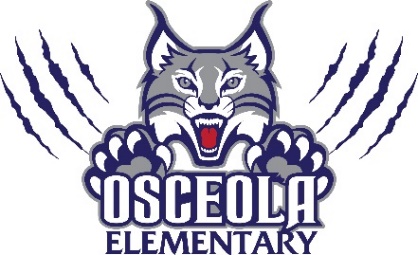 (Charleston Wrap arrives on Nov. 17th . Will hand out on Nov. 20th left overs will be moved up front and Sheila will call and hand out. )November 9th-17th Fall Book Fair online shopping (Amber will send out a new sign up genius. Jenn will volunteer for the book fair on Friday Nov. 10th)https://bookfairs.scholastic.com/bookfairs/cptoolkit/homepage.do?method=homepage&url=wildcatwillieTuesday, Nov. 14th Book Fair Night 5:30-7:00Wednesday, Nov. 15th Grandparent’s Breakfast 7:15-8:00($150 in gravy, Jenn will pick up. Alex will pick up juice and Publix day olds, need to look for coffee urns) Thursday, Nov. 16th Thanksgiving Feast for PreK, K, 2nd, and 4thDress Up DaysThursday, Nov. 9th “Kick off the book fair” (cowboy boots)Friday, Nov. 10th “Flannel Friday”Monday, Nov. 13th “Mustache Monday” (wear your best mustache)Tuesday, Nov. 14th “Hats off to reading” (cowboy hats)Wednesday, Nov. 15th “Wild West Wednesday” (dress in your western wear)Thursday, Nov. 16th “Run in and Shop” (cowboy boots)Friday, Nov. 17th “Flannel Friday”Thursday, November 30th Panera Bread Spirit Night 4-8pm (confirmed)(discussed maybe being there to hand out flyers, Linda will follow up with Panera about flyer)20-30 Flyers: 10% of net sales from redeemed flyers31-49 flyers: 15% of net sales from redeemed flyers50+ Flyers: 20% of net sales from redeemed flyersDecember 11th-15th Holiday Shop 8:00-4:00(Everything is $2, email will go out to team leaders to ask grade levels when a time would be to send students to the store)Thursday, Dec. 14th Holiday Feast during lunch for 1st, 3rd, and 5thThursday, Dec. 14th Winter Concert 6:00-7:00 January 8th-16th Box Top Collection Competition (submit box tops by March 1st)(Roughly $1,386.60 from last box top,   5th grade will take over Jan.-March collection)January 19th Movie NightJanuary 31st Tijuana Flats Spirit Night 5-8pm (confirmed contact again as date approaches)Open Floor/ Questions/ Comments